 Matematika 8 roč. ŠZŠ variant BPracovný list – Sčítanie a odčítanie do 20 s prechodom cez 10Vypočítaj.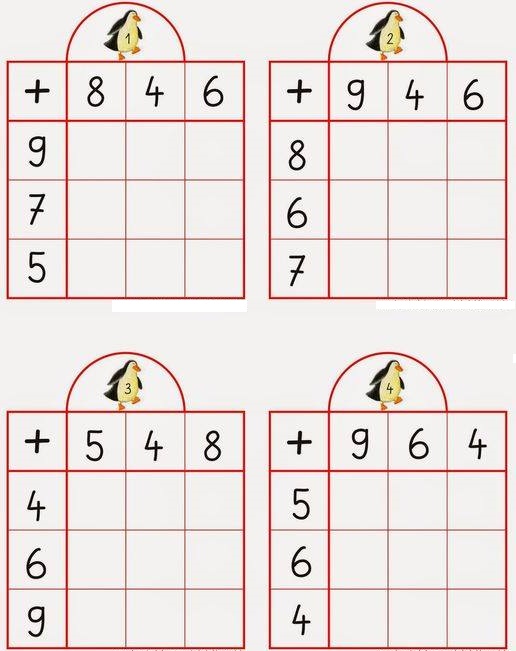 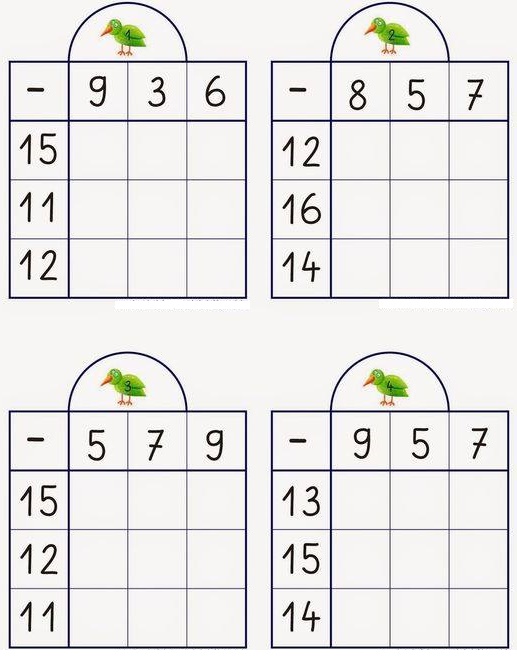 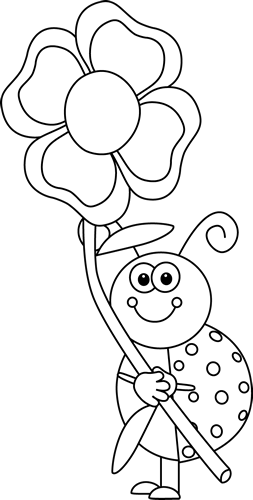 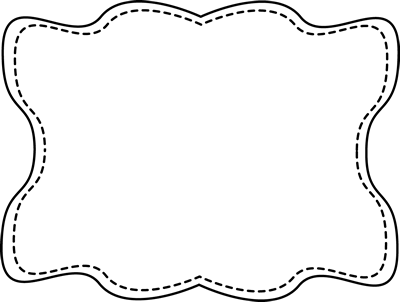 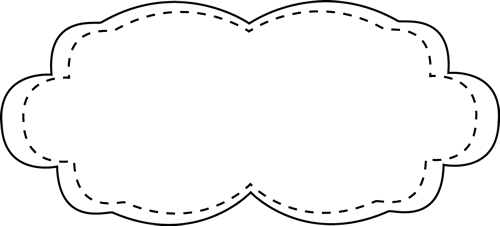 